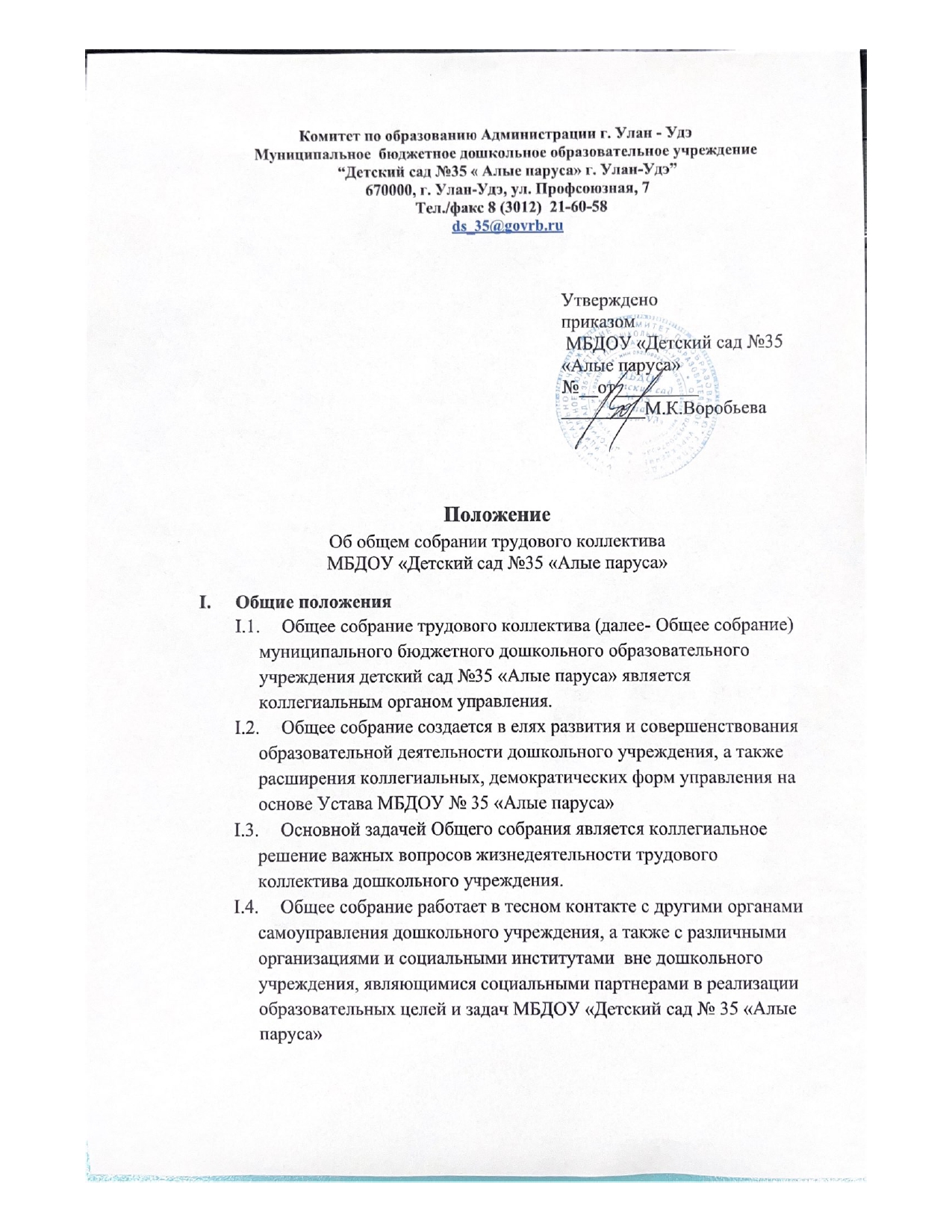 1.5.	В	своей	деятельности	Общее	собрание	руководствуется действующим законодательством, Уставом ДОУ.КомпетенцияОбщее собрание имеет право:Рассматривать новую	редакцию Устава,	вносить изменения	и дополнения в Устав ДОУ.Обсуждать и принимать:правила внутреннего трудового распорядка ДОУ;коллективный договор;структуру управления ДОУ;локальные акты;положение об организации работы по охране труда и обеспечению безопасности образовательного процесса;-положение о порядке и условиях предоставления педагогическим работникам длительного отпуска сроком до одного года;положение о системе оплаты труда и стимулировании работников;положение о распределении стимулирующей части фонда оплаты труда работников;Заслушивать отчёт заведующего ДОУ о выполнении Коллективного договора.Выдвигать коллективные требования работников ДОУ.Определять численность и сроки полномочий комиссии по трудовым спорам, избирать её членов.Избирать полномочных представителей для проведения консультаций с администрацией ДОУ по вопросам принятия локальных нормативных актов, содержащих нормы трудового права, и для участия в разрешении коллективного трудового спора.Рассматривать вопросы, связанные с соблюдением законодательства о труде работниками ДОУ, администрацией ДОУ, а также положений коллективного договора между ДОУ и его работниками.Рассматривать вопросы, касающихся улучшения условий труда работников ДОУ.Выдвигать кандидатуры педагогических и других работников к различным видам поощрений.30. Заслушивать отчёт председателя профсоюзного комитета ДОУ о работе, проделанной профсоюзным комитетом в течение учебного года; публичный отчет заведующего дошкольным учреждением.Состав и порядок работыЧленами Общего собрания трудового коллектива являются работники МБДОУ «Детский сад № 35 «Алые паруса», для которых работа в данном учреждении является основной. И является основным местом работы.Председатель и секретарь Общего собрания трудового коллектива избирается из членов Общего собрания трудового коллектива на срок не более трех лет.Председатель и секретарь Общего собрания трудового коллектива осуществляют свою деятельность на общественных началах – без оплаты.Организационной формой работы общего собрания трудового коллектива являются заседания, которые проводятся по мере необходимости, но не реже одного раза в год.Внеочередной созыв Общего собрания может произойти по требованию заведующего ДОУ или по заявлению 1/3 членов Общего собрания поданному в письменном виде.Общее собрание считается правомочным, если на нем присутствует не менее двух третей списочного состава работников дошкольного учреждения.Решения принимаются открытым голосованием. Решение Общего собрания считается принятым, если за него проголосовало не менее половины, присутствующих на собрании. При равном количестве голосов решающим является голос председателя Общего собрании.Решения Общего собрания, принятые в пределах его полномочий и в соответствии с законодательством, после утверждения его заведующим ДОУ являются обязательными для исполнения всеми участниками образовательного процесса.Все решения Общего собрания своевременно доводятся до сведения всех участников образовательного процесса.Все решения Общего собрания своевременно доводятся до сведения всех участников образовательного процесса.Документация и отчётностьЗаседания Общего собрания протоколируются. Протоколы подписываются председателем и секретарем.В каждом протоколе указывается его номер, дата заседания общего собрания трудового коллектива, количество присутствующих, повестказаседания, запись выступлений и принятое решение по обсуждаемому вопросу.Документация Общего собрания постоянно хранится в делах ДОУ и передается по акту.